"Czytanie to podróż w nieznane - 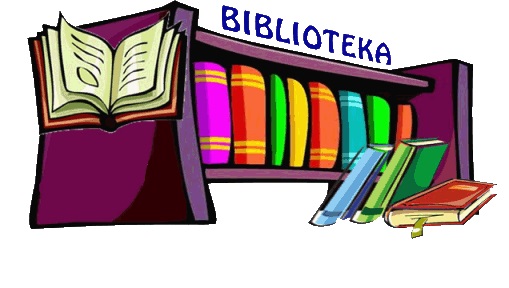 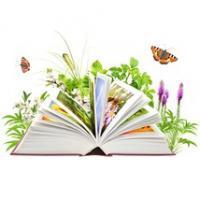                                                                              życzymy więc szczęśliwej podróży!"Nasza biblioteka jest nowoczesnym ośrodkiem informacji i edukacji czytelniczej dla uczniów, nauczycieli i rodziców. Wspiera proces samokształcenia uczniów oraz  realizację zadań szkoły zapisanych w podstawie programowej. 	Obecnie w bibliotece czeka na czytelników ponad 10000 książek i 222 zbiorów audiowizualnych. Nasza biblioteka jest nie tylko miejscem, gdzie wypożyczamy książki. To także oaza ciszy i wytchnienia od szkolnego gwaru. Na każdej przerwie można „wpaść” i zagłębić się w lekturze książki lub ulubionego czasopisma.                                                                                                          Zapraszamy Zobacz również lektury na:  https://www.legimi.pl/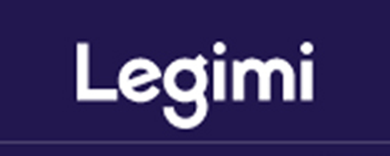 https://www.legimi.pl/lektury/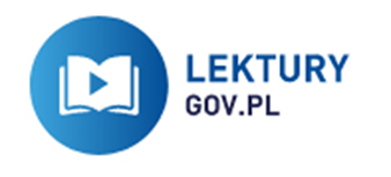 https://wolnelektury.pl/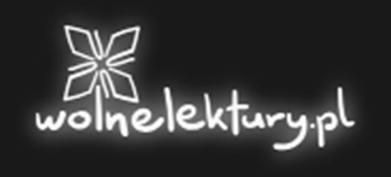 